PunchProtection now delivers a knockout blow. New Punch™ draws from Federal® Ammunition’s decades of experience designing the world’s finest defensive handgun loads. The bullet’s skived jacket and soft lead core produce the best expansion and penetration for the price, while its nickel-plated brass and sealed primer deliver the reliable feeding and ignition you need to protect yourself.Features & BenefitsJacketed hollow-point bullet design provides a balanced mix of effective penetration and expansion Out-performs comparably priced competitor roundsNickel-plated brass case with primer sealAvailable in the most popular defensive handgun cartridgesPart No.	Description	UPC	MSRPPD380P1	380 Auto 85-grain Punch JHP, 1,000 fps, 20-count	6-04544-65900-9	$15.99PD38P1	38 Special +P, 120 grain Punch JHP, 1,070 fps, 20-count	6-04544-65901-6	$19.99PD9P1	9mm Luger, 124 grain Punch JHP, 1,150 fps, 20-count 	6-04544-65904-7	$15.99PD40P1	40 S&W, 165 grain Punch JHP, 1,130 fps, 20-count 	6-04544-65902-3	$21.99PD45P1	45 Auto, 230 grain Punch JHP, 890 fps, 20-count 	6-04544-65903-0	$20.99  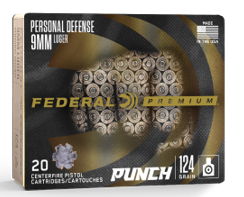 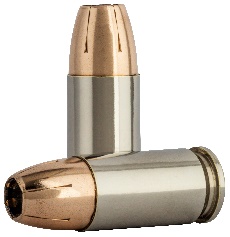 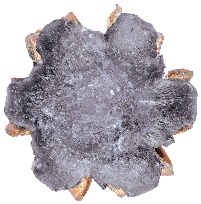 